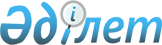 О внесении изменений в некоторые решения Правительства Республики КазахстанПостановление Правительства Республики Казахстан от 28 апреля 2006 года № 340.
      Правительство Республики Казахстан ПОСТАНОВЛЯЕТ:
      1. Утвердить прилагаемые изменения, которые вносятся в некоторые решения Правительства Республики Казахстан.
      2. Министерству иностранных дел Республики Казахстан уведомить государства-участников Конвенции о трансграничном воздействии промышленных аварий (Хельсинки, 17 марта 1992 года) об изменении в соответствии с пунктом 7 изменений, которые вносятся в некоторые решения Правительства Республики Казахстан.
      3. Настоящее постановление вводится в действие со дня подписания.  Изменения, которые вносятся в некоторые
решения Правительства Республики Казахстан
      1. В постановление Правительства Республики Казахстан от 28 декабря 1999 года N 1996 "Об Инструкции по подготовке заключения (согласования) по планам запусков космических аппаратов и испытательных пусков ракет с космодрома "Байконур" (САПП Республики Казахстан, 1999 г., N 58, ст. 570): 
      в Инструкции по подготовке заключения (согласования) по планам запусков космических аппаратов и испытательных пусков ракет с космодрома "Байконур", утвержденной указанным постановлением: 
      в абзаце пятом пункта 2 слова "Агентство Республики Казахстан по чрезвычайным ситуациям" заменить словами "Министерство по чрезвычайным ситуациям Республики Казахстан".
      2. Утратил силу постановлением Правительства РК от 30.12.2010 № 1456 (вводится в действие по истечении 10 календарных дней со дня первого официального опубликования).
      3. (утратил силу - постановлением Правительства РК от 14 декабря 2006 года N 1203 ).

      4. Утратил силу постановлением Правительства РК от 24.10.2019 № 798 (вводится в действие по истечении десяти календарных дней после дня его первого официального опубликования).


      5. Утратил силу постановлением Правительства РК от 02.04.2015 № 173 (вводится в действие по истечении десяти календарных дней после дня его первого официального опубликования).
      6. В постановление Правительства Республики Казахстан от 31 января 2001 года N 164 "Об утверждении Правил подготовки и использования сетей телекоммуникаций общего пользования, ресурсов единой сети телекоммуникаций для нужд государственных органов, органов обороны, безопасности и охраны правопорядка Республики Казахстан" (САПП Республики Казахстан, 2001 г., N 4-5, ст. 53): 
      в Правилах подготовки и использования сетей телекоммуникаций общего пользования, ресурсов единой сети телекоммуникаций для нужд государственных органов, органов обороны, безопасности и охраны правопорядка Республики Казахстан, утвержденных указанным постановлением: 
      в пункте 3 слова "Агентство Республики Казахстан по чрезвычайным ситуациям (далее - АЧС РК)" заменить словами "Министерство по чрезвычайным ситуациям Республики Казахстан (далее - МЧС РК)"; 
      в тексте аббревиатуру "АЧС РК" заменить аббревиатурой "МЧС РК"; 
      аббревиатуру "АЧС" заменить аббревиатурой "МЧС".
      7. Утратил силу постановлением Правительства РК от 21.06.2016 № 364.
      8.  (Утратил силу - от 17 августа 2006 года N  777 ).


      9. Утратил силу постановлением Правительства РК от 12.10.2015  № 821(вводится в действие со дня его первого официального опубликования).
      10. В  постановление Правительства Республики Казахстан от 14 мая 2003 года N 450 "Об утверждении Перечня специализированных служб, оказывающих необходимую помощь туристам, терпящим бедствие на территории Республики Казахстан" (САПП Республики Казахстан, 2003 г., N 19, ст. 198): 
      в Перечне специализированных служб, оказывающих необходимую помощь туристам, терпящим бедствие на территории Республики Казахстан, утвержденном указанным постановлением: 
      в графе "Принадлежность" в строках, порядковые номера 1, 2, 3, 4, 5 и 6, слова "Агентство Республики Казахстан по чрезвычайным ситуациям" заменить словами "Министерство по чрезвычайным ситуациям Республики Казахстан".
      11. Утратил силу постановлением Правительства РК от 18.01.2012 № 103 (вводится в действие по истечении десяти календарных дней после первого официального опубликования).
      12. В  постановление Правительства Республики Казахстан от 1 июля 2004 года N 729 "Об утверждении Программы развития страхового рынка Республики Казахстан на 2004-2006 годы": 
      в Программе развития страхового рынка Республики Казахстан на 2004-2006 годы, утвержденной указанным постановлением: 
      в разделе 8 "План мероприятий по реализации Программы развития страхового рынка Республики Казахстан на 2004-2006 годы": 
      в подразделе 4 "Развитие системы обязательного страхования": 
      в графе "Ответственный за исполнение": 
      в строках, порядковые номера 1 и 4, аббревиатуру "АЧС" заменить аббревиатурой "МЧС"; 
      в строке, порядковый номер 1, аббревиатуру "АТС" заменить аббревиатурой "МТС".
      13. Утратил силу постановлением Правительства РК от 12.10.2012 № 1293 (вводится в действие с 01.01.2013).
					© 2012. РГП на ПХВ «Институт законодательства и правовой информации Республики Казахстан» Министерства юстиции Республики Казахстан
				
Премьер-Министр
Республики КазахстанУтверждены
постановлением Правительства
Республики Казахстан
от 28 апреля 2006 года N 340 